Home Learning – Puffins – Week 10Hi Puffins,I hope you and your families are all keeping safe and well. Here is the home learning for week 10. The sheets from this pack can be stuck into homework books if you wish.Please do not feel pressured to complete every piece of home learning on the website, Purple Mash, MyMaths and Timestable Rockstars (year 2). Please do what works best for your child and family. Purple Mash 2Dos:Phonics – oe, au, ey (click the speaker to sing along with Miss Chandler)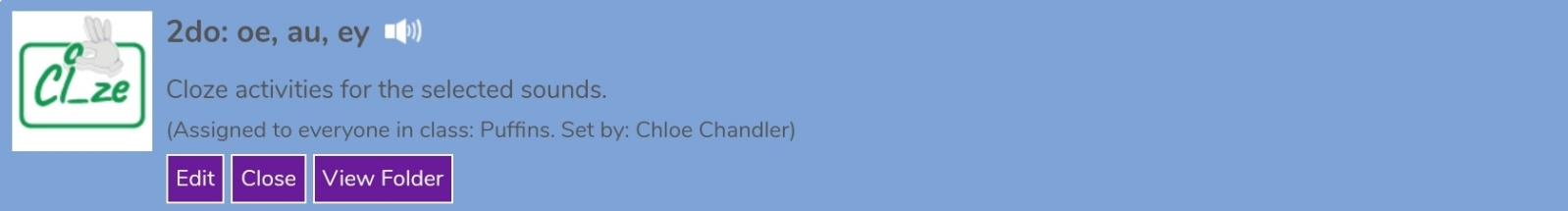 Maths – Tally Charts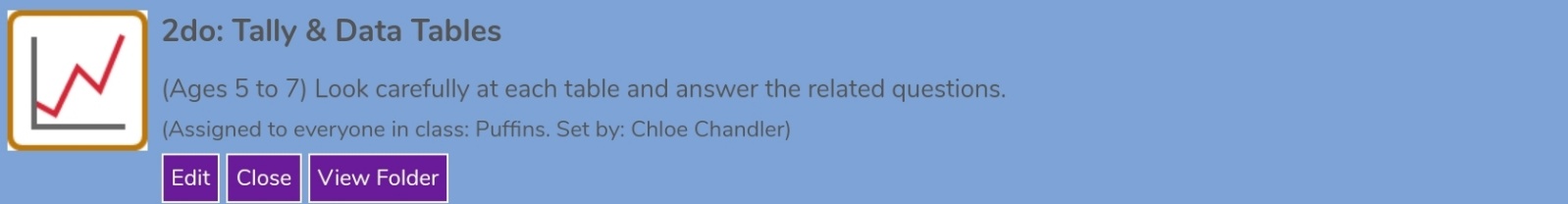 Maths – Data Handling (statistics): MyMaths - Statistics. BBC Bitesize (Organised Tally) https://www.bbc.co.uk/bitesize/clips/z7r9jxs Tally Activity - Remember we count tally marks in 5’s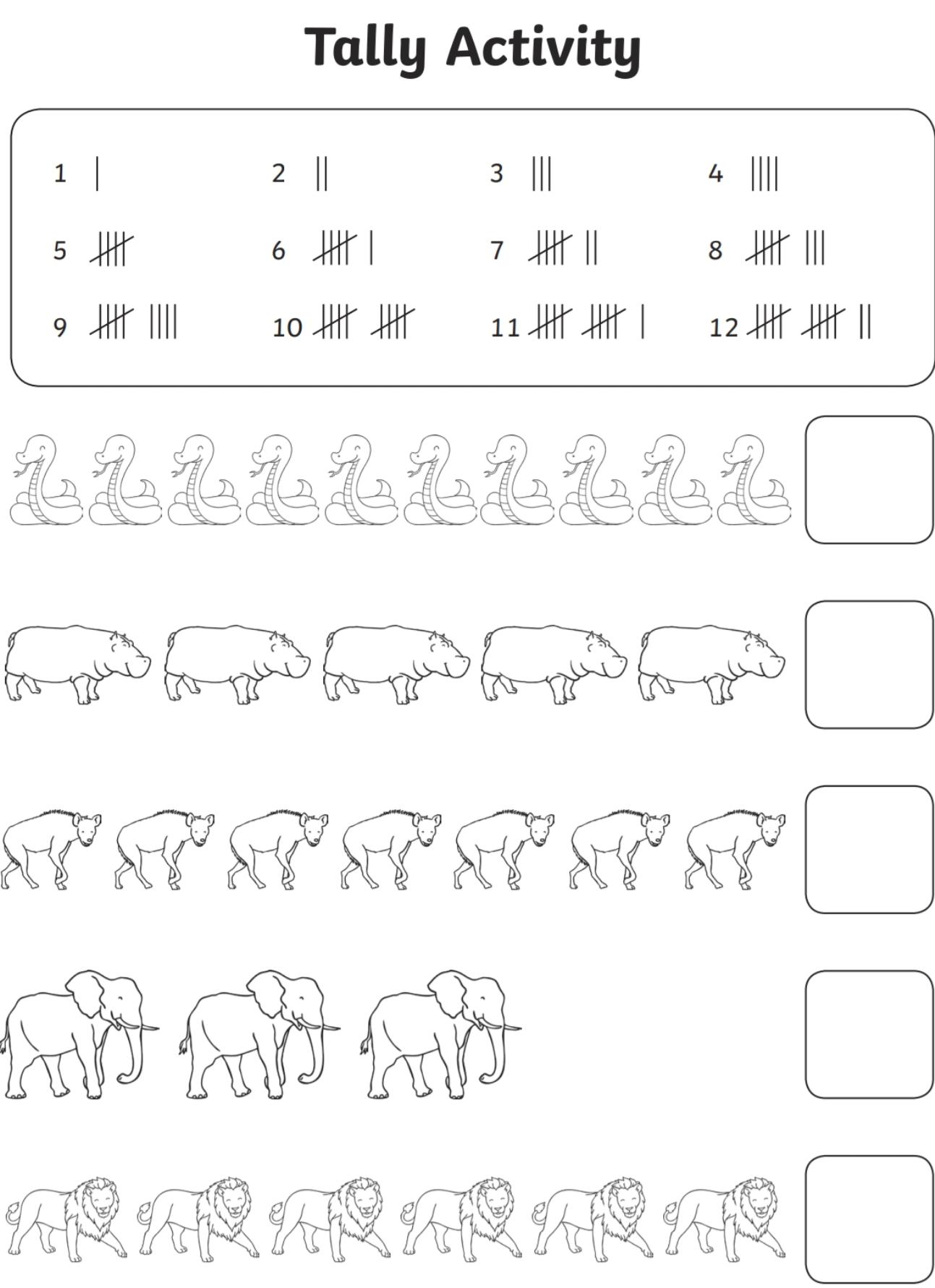 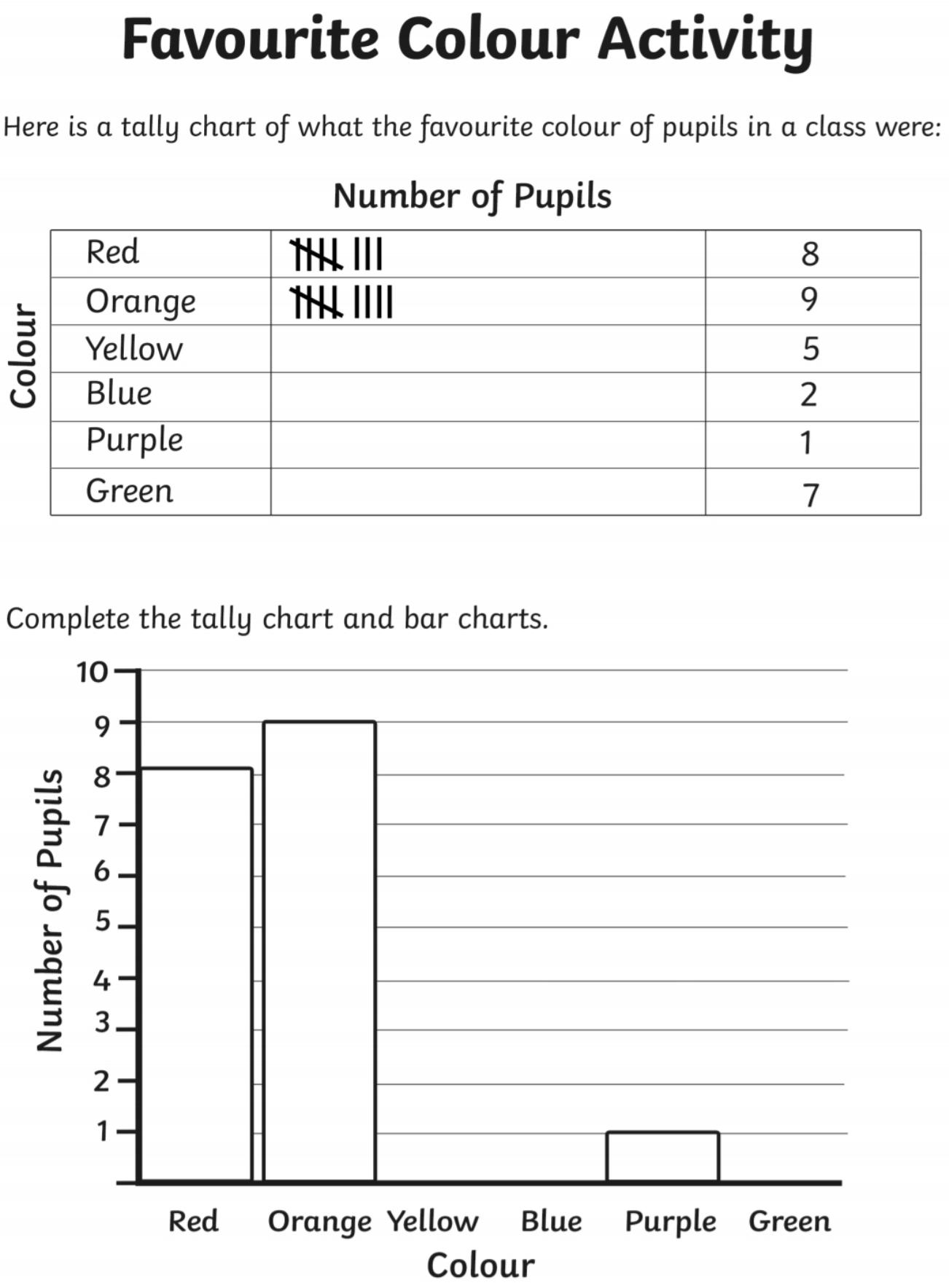 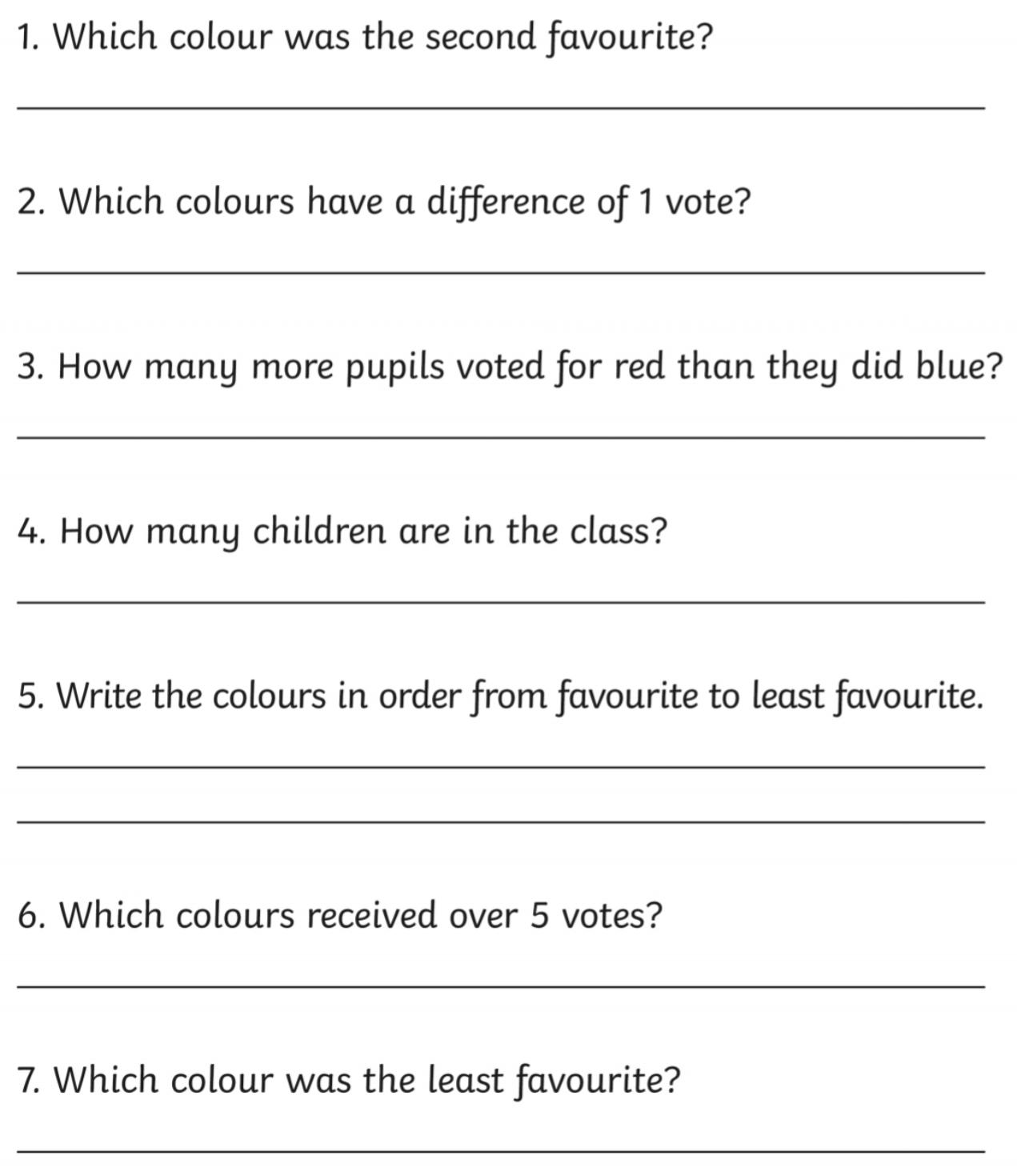 Addition Methods +Choose a method to add and write in your homework book:Add twenty-six and nine ____________ Add ten and thirty-one ____________Subtraction Methods -Choose a method to take away and write in your homework book:Subtract five from eleven ___________Take away sixteen from twenty ___________Multiplication Methods x   Choose a method to multiply and write in your homework book:Multiply three by five ____________Multiply eight by five ____________Division Methods                 how many in each group?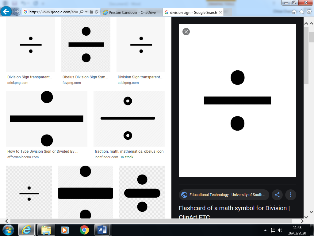 Choose a method to divide and write in your homework book:Divide ten by five ______________Divide thirty by five _____________        EnglishReading:Oxford Owls books https://www.oxfordowl.co.uk/for-home/find-a-book/library-page/ 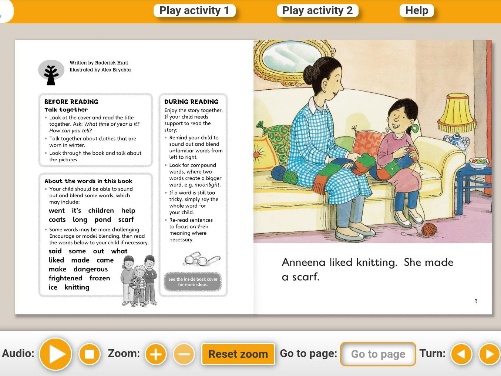 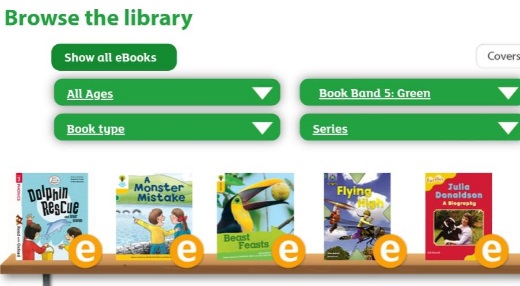 Phonics 2Do on Purple Mash Re-read sentences to practice fluency and expression Highlight phonic sounds when reading Ask/answer comprehension questions about a bookRead books, magazines, shopping lists, signs, subtitles, recipesPhonic games and activities - www.phonicsplay.co.uk (phase 3-5 sounds).Writing:Write spellings in sentences Remember: full stops, capital letters, finger spaces, handwriting Spelling:Spellings – write in sentencesSpellings – speed write (children have 1 minute to write one spelling word as many times as they can)Spellings – word search (template below)Below are ALL the spellings for KS1. Please practice the highlighted words for this week.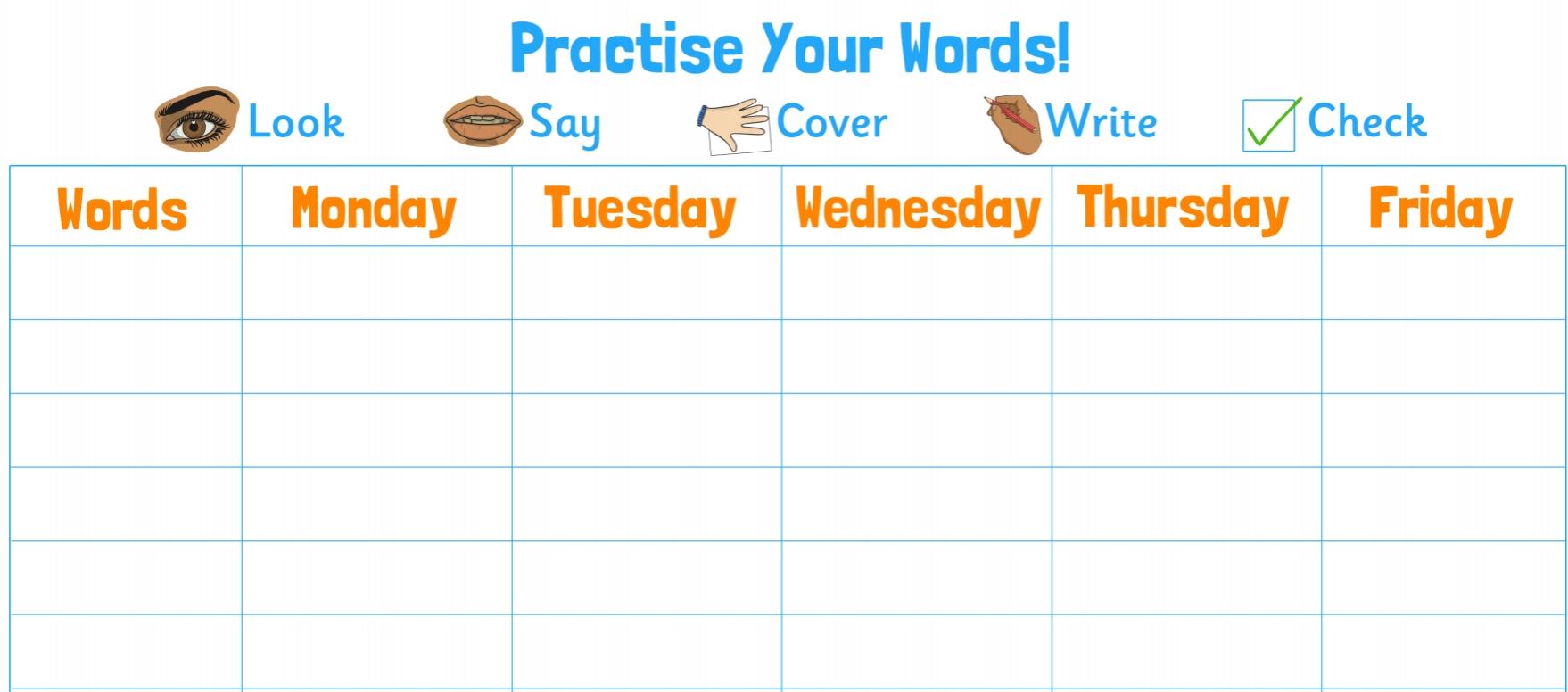 Blank word search for spellings:My Words SearchWords hidden in my word searchFrench Topic – Colours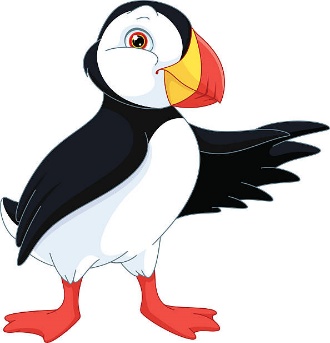 Revise and label each colour in French:  Les Couleurs Song: https://m.youtube.com/watch?v=H-5vyAgoHm8&t=19s BBC Bitesize: www.bbc.co.uk/teach/class-clips-video/french-ks2-painting-together/z72gd6f 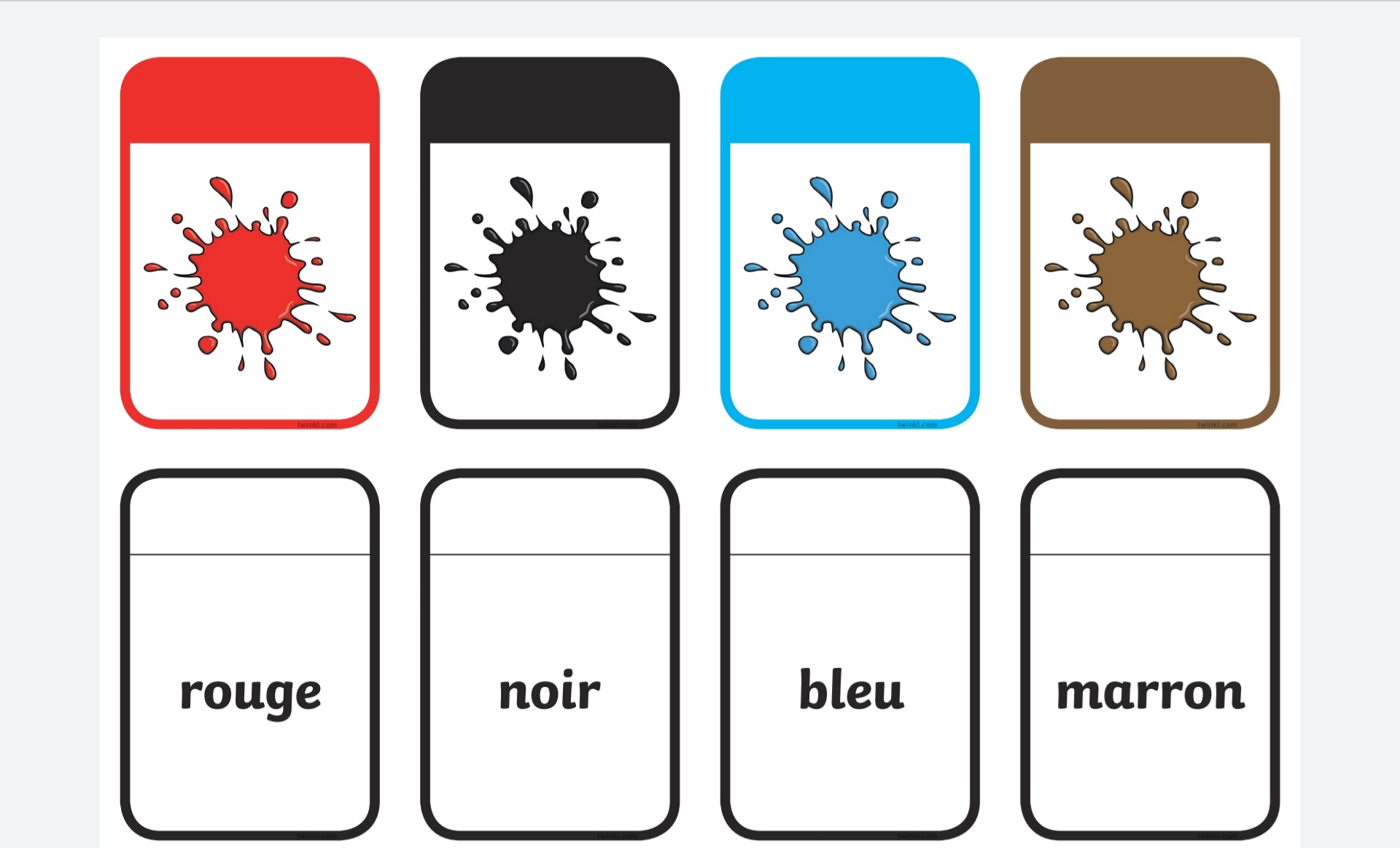 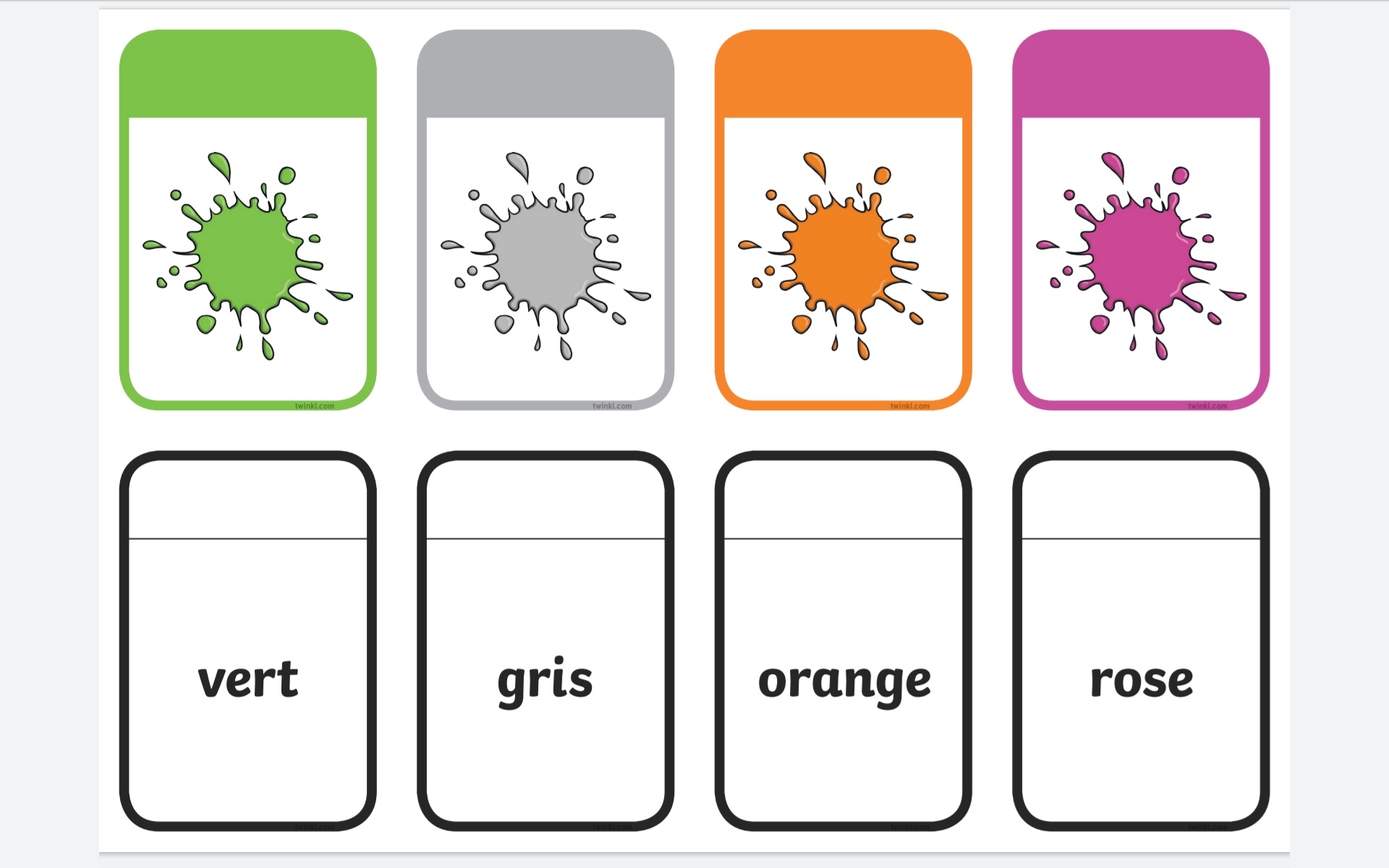 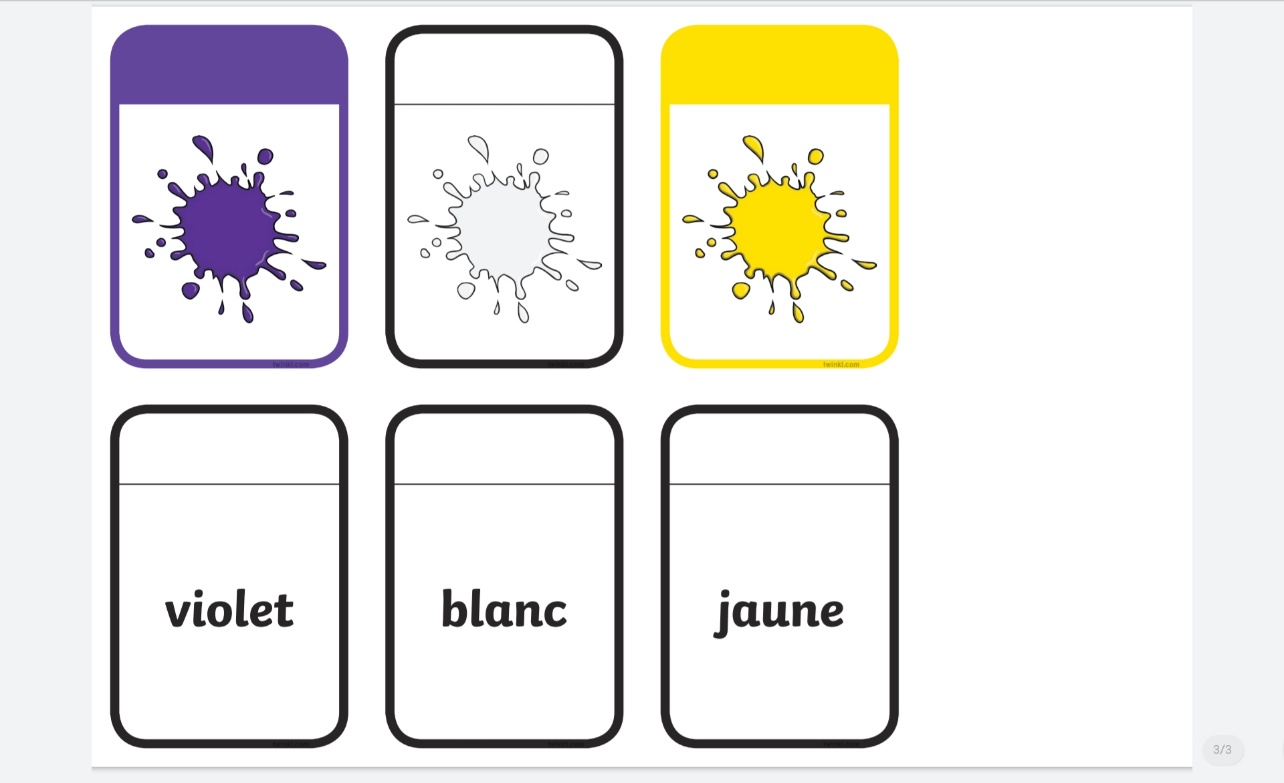 Geography - Where is France? Put a circle around France.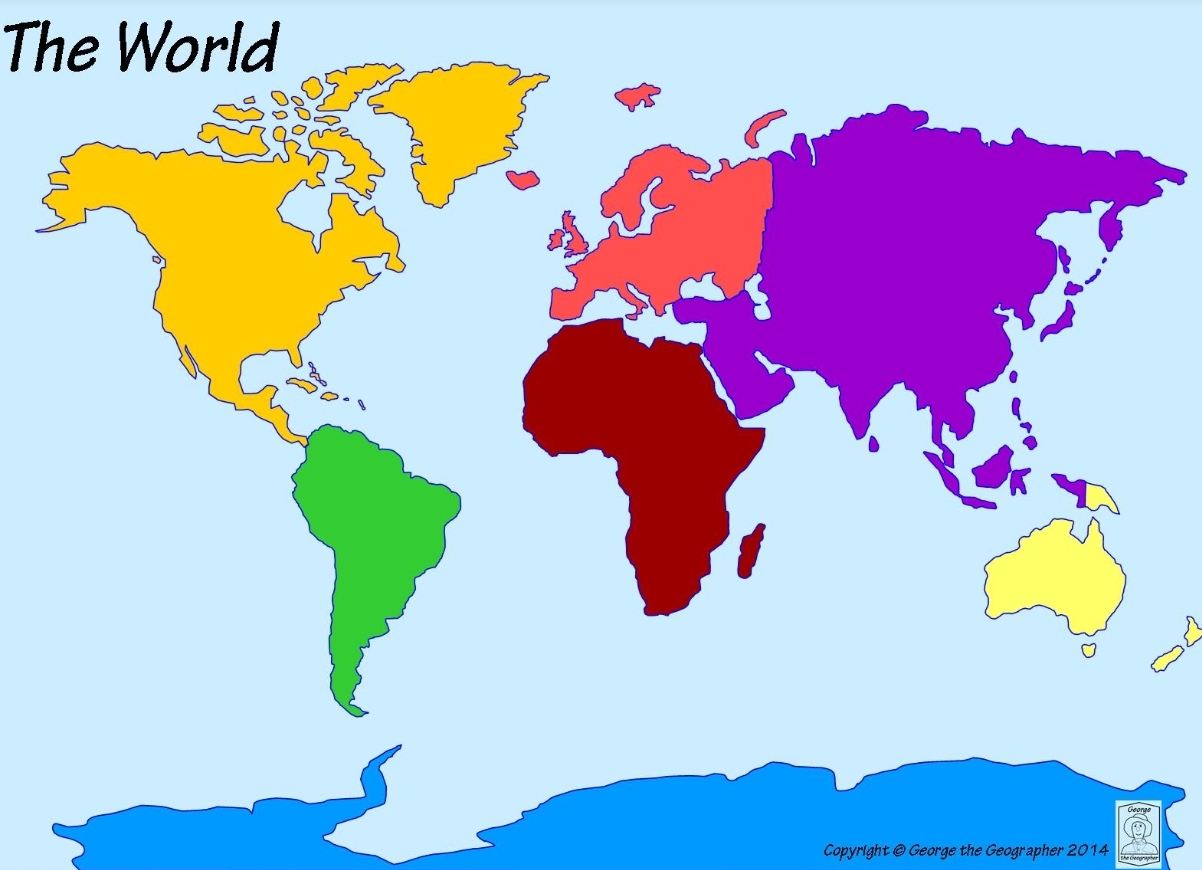 Which Continent is France on? _________________________________What Ocean is next to France? ____________________________________Is France North or South of the Equator? ________________________________ Useful websitesAll Subject Areas:www.purplemash.com Support videos and daily lessons -https://www.bbc.co.uk/bitesize/primary Online lessons - https://www.thenational.academy/online-classroom/ English:Oxford Owl - https://www.oxfordowl.co.uk/for-home/find-a-book/library-page/ KS1 SATs - https://www.gov.uk/government/publications/key-stage-1-tests-2019-english-reading-test-materials Phonics Revision - www.phonicsplay.co.uk Maths:KS1 SATs -  https://www.gov.uk/government/publications/key-stage-1-tests-2019-mathematics-test-materialsHomework site - https://www.mymaths.co.uk/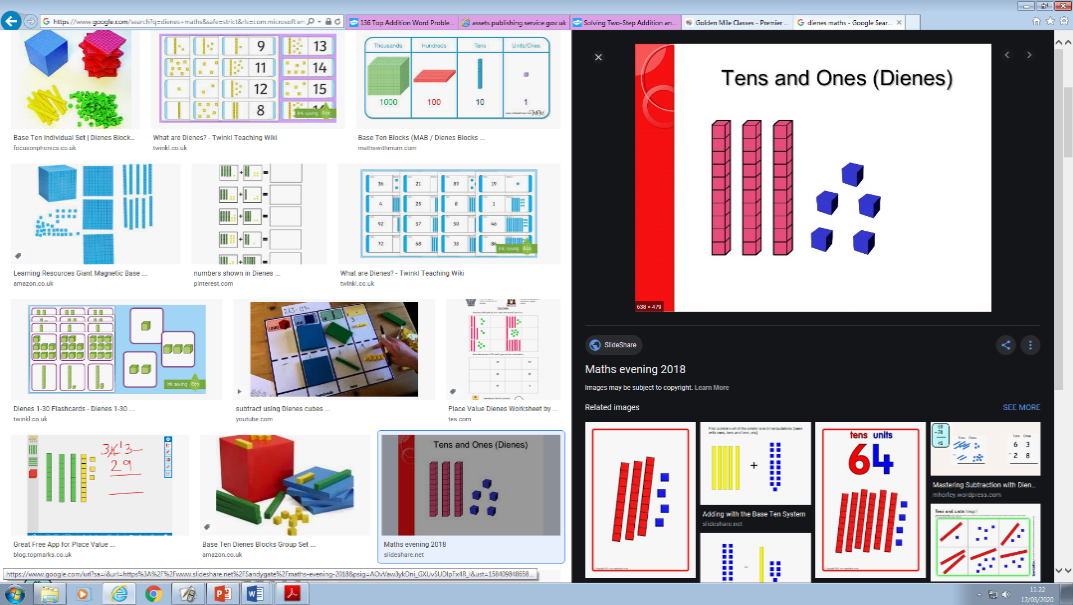 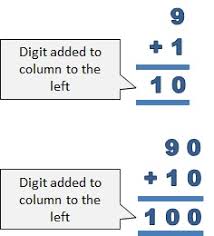 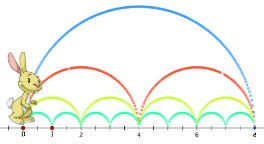 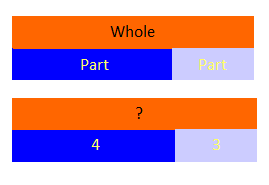 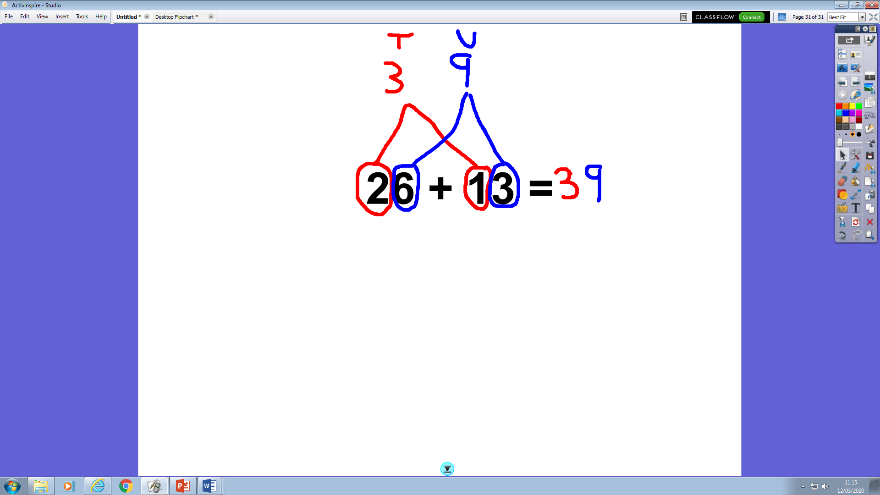 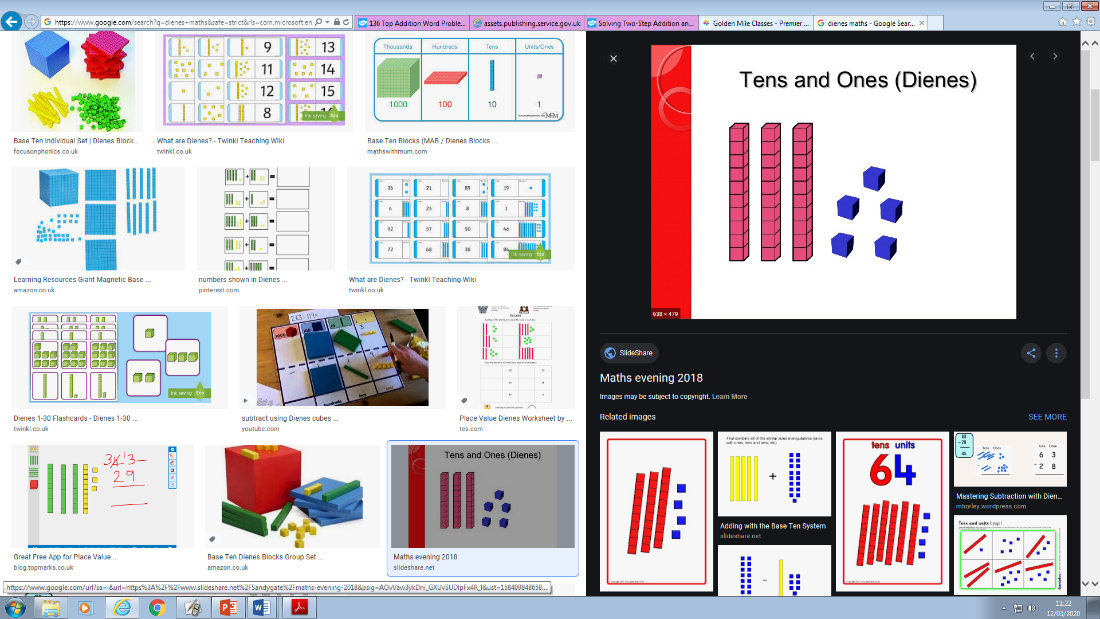 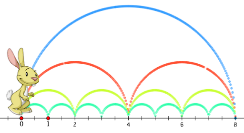 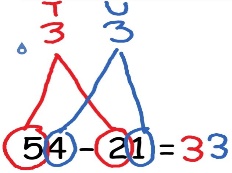 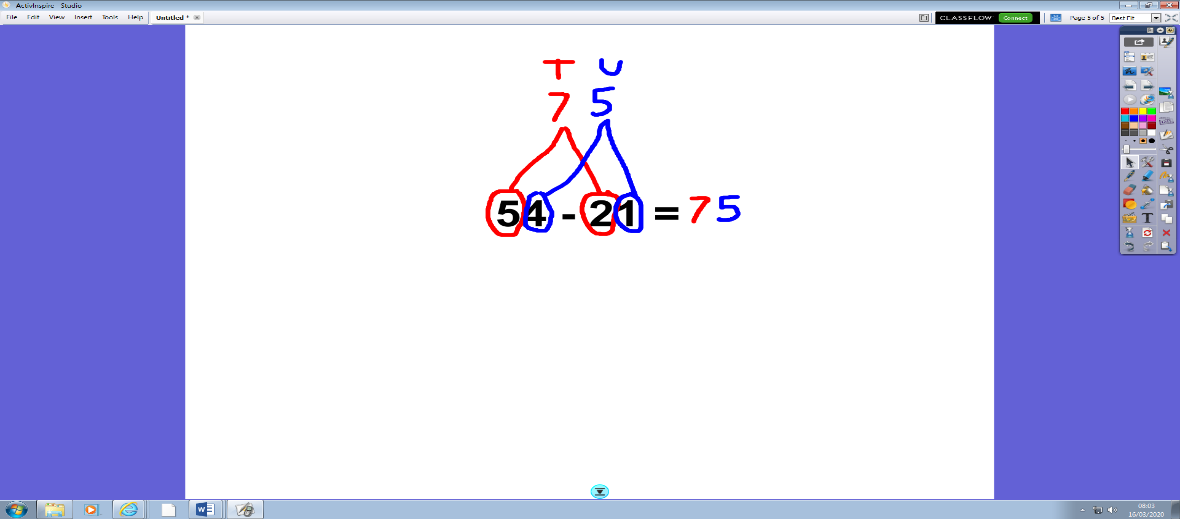 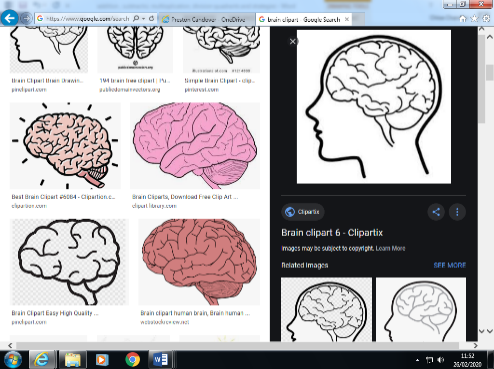 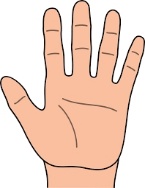 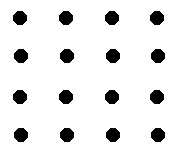 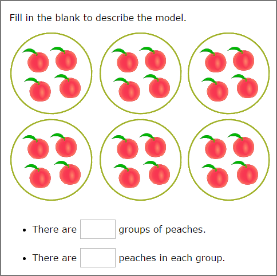 KS1 Spellings Year 1                 Year 2 KS1 Spellings Year 1                 Year 2 KS1 Spellings Year 1                 Year 2 KS1 Spellings Year 1                 Year 2 theadototodayofsaidsaysarewerewasishishasIyouyourtheybehemeshewenogosobymyheretherewherelovecomesomeoneonceaskfriendschoolputpullfullhouseourdoorfloorpoorbecausefindkindmindbehindchildchildrenwildclimbmostonlybotholdcoldgoldholdeveryeverybodyevengreatbreaksteakprettybeautifulafterfastpastlastfatherclassgrasspassplantpathbathhourmoveproveimprovesuresugareyecouldwouldshouldwhowholeanymanyclothesbusypeoplewateragainhalfmoneyMrMrs ParentsChristmas